NOTE: Use as much space as you need.Please fill out this form complete and clearly, even if you would like to send us your resume.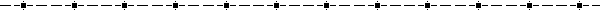 